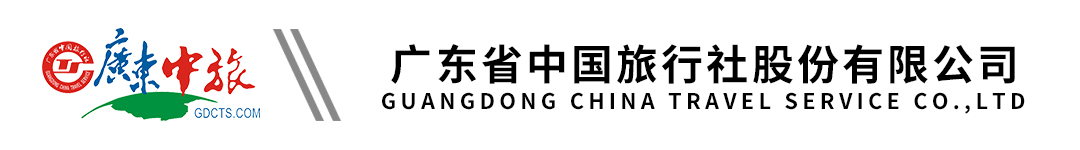 【纯玩四川】四川成都双飞6天丨成都丨仙境九寨沟丨瑶池黄龙丨峨眉金顶祈福丨乐山大佛丨中国古羌城丨熊猫乐园行程单行程安排费用说明自费点其他说明产品编号WZ-20240329F2出发地广州市目的地成都市行程天数6去程交通飞机返程交通飞机参考航班（含往返大交通，实际航班时间以出团通知为准。）（含往返大交通，实际航班时间以出团通知为准。）（含往返大交通，实际航班时间以出团通知为准。）（含往返大交通，实际航班时间以出团通知为准。）（含往返大交通，实际航班时间以出团通知为准。）产品亮点★【经典行程】广州直飞成都，车进九寨，全面领略沿途风光；★【经典行程】广州直飞成都，车进九寨，全面领略沿途风光；★【经典行程】广州直飞成都，车进九寨，全面领略沿途风光；★【经典行程】广州直飞成都，车进九寨，全面领略沿途风光；★【经典行程】广州直飞成都，车进九寨，全面领略沿途风光；天数行程详情用餐住宿D1广州--成都（参考航班： ）--乐山（143公里1.5—2小时）--峨眉山（28公里30分钟）早餐：X     午餐：沿途餐厅30元/人     晚餐：翘脚牛肉30元/人   峨眉念庐酒店/余枫丽呈酒店/艺境度假酒店/美居酒店 或不低于以上标准酒店D2峨眉山--山脚--成都 （173公里，约2.5小时）早餐：酒店含早     午餐：沿途中餐30元/人     晚餐：X   成都丽呈大酒店/锦江都城大酒店/瑞廷西郊雅爵酒店/春天酒店 或不低于以上标准酒店D3成都--熊猫乐园--九寨沟（400公里左右，约7小时）早餐：酒店含早     午餐：沿途中餐30元/人     晚餐：入住酒店赠送晚餐不用不退   九寨西姆山居酒店/九寨阳光酒店/九安宾馆/晶都酒店/九源国际 或不低于以上标准酒店D4全天九寨沟早餐：酒店含早     午餐：X     晚餐：入住酒店赠送晚餐不用不退   九寨西姆山居酒店/九寨阳光酒店/九安宾馆/晶都酒店/九源国际 或不低于以上标准酒店D5九寨沟--黄龙--茂县 （210公里，正常行车约3小时）早餐：酒店含早     午餐：牦牛汤锅30元/人     晚餐：沿途餐厅30元/人   茂县西羌家园酒店/成祥国际酒店 /九顶山国际酒店或不低于以上标准酒店D6茂县--成都 （190公里，约3小时）--广州（参考航班：）早餐：酒店含早     午餐：沿途餐厅30元/人     晚餐：X   无费用包含1、交通：双程特惠经济舱机票（未含航空保险）机场建设税。1、交通：双程特惠经济舱机票（未含航空保险）机场建设税。1、交通：双程特惠经济舱机票（未含航空保险）机场建设税。费用不包含1、合同未约定由组团社支付的费用（包括行程以外非合同约定活动项目所需的费用、 游览过程中缆车索道游船费、自由活动期间发生的费用等）。 1、合同未约定由组团社支付的费用（包括行程以外非合同约定活动项目所需的费用、 游览过程中缆车索道游船费、自由活动期间发生的费用等）。 1、合同未约定由组团社支付的费用（包括行程以外非合同约定活动项目所需的费用、 游览过程中缆车索道游船费、自由活动期间发生的费用等）。 项目类型描述停留时间参考价格九寨沟观光车+保险九寨沟观光车旺季90元+保险10元（必须消费）¥(人民币) 100.00黄龙上下行缆车+单边电瓶车黄龙缆车120元/人，单边电瓶车20元/人（自愿消费）¥(人民币) 140.00峨眉山金顶缆车（必须消费）¥(人民币) 120.00峨眉山观光车（必须消费）¥(人民币) 90.00峨眉山歌舞表演自费180-260元/人（自愿消费）¥(人民币) 260.00四川麻辣火锅自费88-128元/人（自愿消费）¥(人民币) 128.00九寨藏羌歌舞晚会自费180-280元/人（自愿消费）¥(人民币) 280.00九寨走进藏家家访自费150-180元/人（自愿消费）¥(人民币) 180.00熊猫乐园电瓶车（自愿消费）¥(人民币) 30.00预订须知一、报名参团须知，请认真阅读，并无异议后于指定位置签名确认：温馨提示1、游人应自觉爱护文物古迹，杜绝乱刻乱画。保险信息自费旅游项目补充协议书（团号：  ）